Lesson 1.2 Homework PracticeNegative ExponentsWrite each expression using a positive exponent.	1. 		2. 			3. 			4. Evaluate each expression.	5. 		6. 			7. 			8. Write each fraction as an expression using a negative exponent.	9. 			10. 			11. 			12. Simplify. Express using positive exponents.	13. 			14.  		15. 			16. Rewrite using positive exponents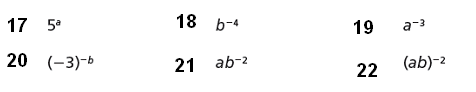 Explain on the lines below, how you rewrote question 21 using positive exponents.______________________________________________________________________________________________________________________________________________________________________________________________________________________________________________________________________________________________________________________________________________________________________________________